Leoni ist neuer Bordnetz-Lieferant für Volvo Cars Produktion zahlreicher Kabelsatz-Typen für neue FahrzeugmodelleNürnberg, 17. Dezember 2015 – Leoni, der führende europäische Anbieter von Kabeln und Kabelsystemen für die Automobilbranche und weitere Industrien, zählt jetzt die Volvo Car Corporation zu ihren Kunden der Pkw-Branche. Im Rahmen des ersten Auftrags des schwedischen Autoherstellers wird Leoni Kabelsätze für künftige Fahrzeugmodelle von Volvo Cars liefern.„Wir freuen uns, dass die Volvo Car Corporation auf unsere weltweite Präsenz und hohe Service-Qualität vertraut“, betont Dr. Frank Hiller, Mitglied des Vorstands der Leoni AG. Der Erstauftrag umfasst die Herstellung zahlreicher  Kabelsätze wie etwa für Unterboden, Tunnel, Türen, Dach und Stoßfänger.Europas Marktführer für Bordnetz-Systeme ist in der Lage, die Wachstumsziele von Volvo Cars global zu unterstützen. Dafür stehen in Amerika und Asien Kapazitäten im Bereich Forschung & Entwicklung sowie sieben Bordnetz-Werke zur Verfügung. Mit Volvo Cars als neuem Abnehmer erweitert Leoni seine Kundenbasis und schreitet damit auf seinem eigenen Wachstumspfad voran. Im Jahr 2014 hatte Leoni bereits Geely, das chinesische Mutterunternehmen von Volvo Cars, als Neukunden gewonnen.(1.251 Anschläge inkl. Leerzeichen) Zugehöriges Illustrationsmaterial finden Sie direkt bei dieser Mitteilung unter  www.leoni.com/de/presse/mitteilungen/details/leoni-ist-neuer-bordnetz-lieferant-fuer-volvo-cars/ Über die Leoni-GruppeLeoni ist ein weltweit tätiger Anbieter von Drähten, optischen Fasern, Kabeln und Kabelsystemen sowie zugehörigen Dienstleistungen für den Automobilbereich und weitere Industrien. Leoni entwickelt und produziert technisch anspruchsvolle Produkte von der einadrigen Fahrzeugleitung bis zum kompletten Bordnetz-System. Darüber hinaus umfasst das Leistungsspektrum Drahtprodukte, standardisierte Leitungen, Spezialkabel und konfektionierte Systeme für unterschiedliche industrielle Märkte. Die im deutschen MDAX börsennotierte Unternehmensgruppe beschäftigt rund 75.000 Mitarbeiter in 31 Ländern und erzielte 2014 einen Konzernumsatz von 4,1 Mrd. Euro.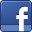 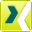 Ansprechpartner für JournalistenSven SchmidtCorporate Public & Media RelationsLEONI AGTelefon	+49 (0)911-2023-467Telefax	+49 (0)911-2023-231E-Mail	presse@leoni.com